Je lis avec les alphas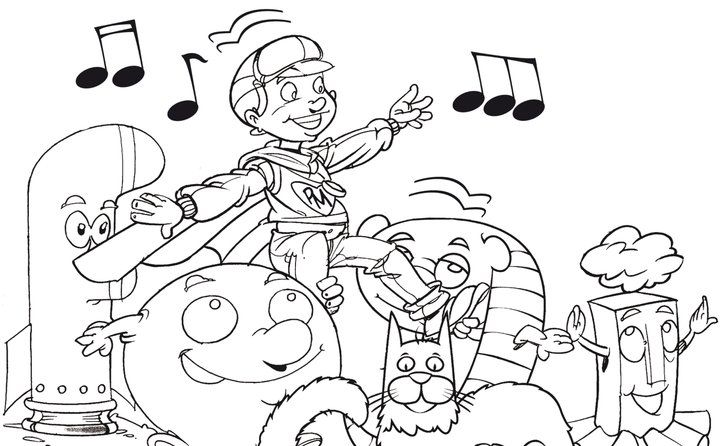 Classe de CPAnnée scolaire 2011/2012